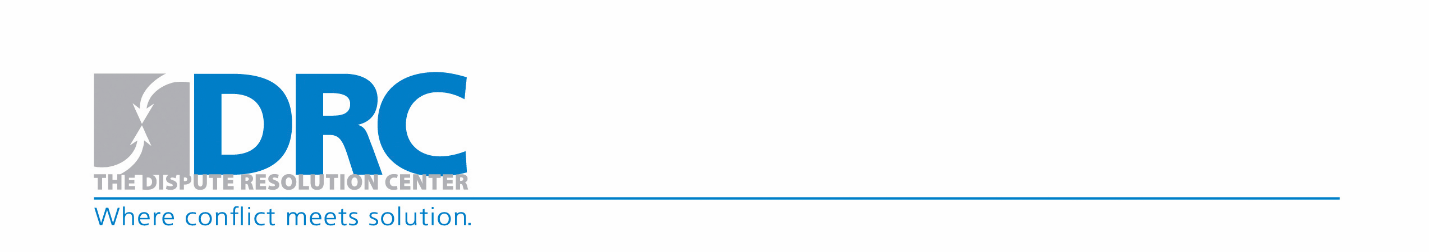 Peacemaking Agreement Date: 12/21/2022Party 1: Tamar BoyadjianParty 2: Ellen Keefe-GarnerParty 3: Mitchell GarnerParty 4: Kristen Freshley
DRC Case No:  2022-325We, the undersigned, having participated in a virtual mediation session on the above date, and being satisfied that the terms of the agreement of our dispute are fair and reasonable, agree to abide by and fulfill the following:All parties will refrain from social media postings regarding neighbor relations. All parties agree to bring trash receptacles to the curb on trash day and return receptacles to the side of the house after the trash has been picked up. All parties agree to attend to the curb appeal of their house. Tamar Boyadjian is attempting to re-home the dogs and Ellen Keefe-Garner will help Tamar publicize their adoption. Quiet hours for the dogs are between 10 pm and 8:30 a.m. Tamar Boyadjian will bring the dogs in if there is consistent barking more than 5 minutes or directed barking towards a person when she is in town. In the future when Tamar Boyadjian is leaving town, she will notify Kristin Freshley and Ellen Keefe Garner and Mitchell Garner. Tamar will give them contact information for the dog sitters.Tamar Boyadjian and Kristen Freshley will communicate via text.If any further issues arise parties may return to mediation. We give verbal agreement to this agreement, virtually signed.Party 1:Ellen Keefe-GarnerParty 2:Kristen FreshleyParty 3:Mitchell GarnerParty 4: Tamar Boyadjian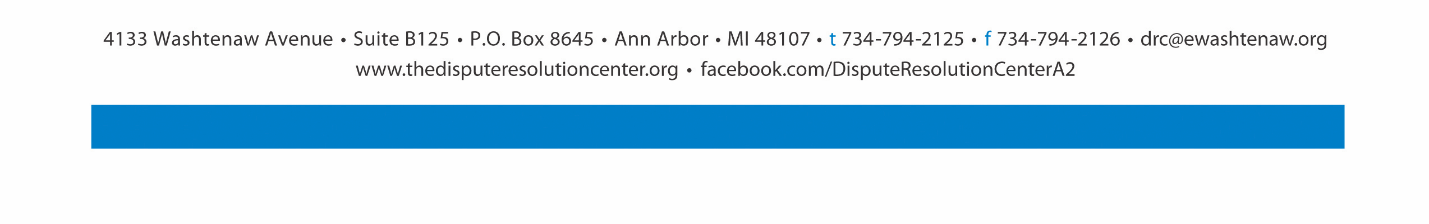 